Name of Journal: World Journal of Clinical CasesManuscript NO: 61499Manuscript Type: CASE REPORTTemporary coronary sinus pacing to improve ventricular dyssynchrony with cardiogenic shock: A case reportJu TR et al. Temporary pacing through the coronary sinusTeressa Reanne Ju, Hsin Tseng, Hsin-Ti Lin, Alexander Lee Wang, Chi Chan Lee, Yi-Ching LaiTeressa Reanne Ju, Department of Internal Medicine, NewYork-Presbyterian Queens Hospital, Queens, NY 11355, United StatesHsin Tseng, Hsin-Ti Lin, Alexander Lee Wang, School of Medicine, China Medical University, Taichung City 40447, TaiwanChi Chan Lee, Department of Critical Care Medicine, Guam Regional Medical City, Dededo 96929, GuamYi-Ching Lai, Department of Cardiology, Division of Internal Medicine, China Medical University Hospital, Taichung City 40447, TaiwanAuthor contributions: Ju TR and Tseng H drafted the manuscript; Ju TR, Tseng H, Lin HT and Wang AL conducted a literature review; Lee CC and Lai YC revised the manuscript; all authors have read and approved the final manuscript.Corresponding author: Yi-Ching Lai, MD, Attending Doctor, Department of Cardiology, Division of Internal Medicine, China Medical University Hospital, No. 2 Yude Road, North District, Taichung City 40447, Taiwan. d31967@mail.cmuh.org.twReceived: December 14, 2020Revised: April 6, 2021Accepted: May 7, 2021Published online: July 16, 2021AbstractBACKGROUNDTemporary transvenous pacing through the coronary sinus is a novel approach rarely used in treating unstable bradycardia. This modality could provide cardiac pacing while achieving better ventricular synchrony. We present a case who received cardiac pacing through the coronary sinus and provide a summary of evidence in the current literature.CASE SUMMARYA 55-year-old woman with a history of advanced heart failure was admitted to the rehabilitation ward after a recent stroke. During hospitalization, she had paroxysmal atrial fibrillation with rapid ventricular response resulting from fluid overload. While atrial fibrillation was spontaneously reversed to sinus rhythm after diuresis, she developed multiple episodes of polymorphic ventricular tachycardia along with sinus bradycardia and prolonged QTc interval. She became hypotensive despite appropriate medical management. Pacing through her implantable cardioverter-defibrillator was attempted but worsened her hypotension. Ventricular dyssynchrony was suspected. Temporary transvenous atrial pacing through the coronary sinus was performed, which stabilized her blood pressure and improved end-organ perfusion. A permanent biventricular pacemaker was later implanted, and she was safely discharged to a nursing home.CONCLUSIONTemporary transvenous pacing through the coronary sinus, a novel approach to treat unstable bradycardia, may reduce ventricular dyssynchrony.Key Words: Cardiac resynchronization; Artificial pacemaker; Coronary sinus; Heart failure; Cardiogenic shock; Case report©The Author(s) 2021. Published by Baishideng Publishing Group Inc. All rights reserved. Citation: Ju TR, Tseng H, Lin HT, Wang AL, Lee CC, Lai YC. Temporary coronary sinus pacing to improve ventricular dyssynchrony with cardiogenic shock: A case report. World J Clin Cases 2021; 9(20): 5562-5567  URL: https://www.wjgnet.com/2307-8960/full/v9/i20/5562.htm  DOI: https://dx.doi.org/10.12998/wjcc.v9.i20.5562Core Tip: We present a case who received cardiac pacing through the coronary sinus and provide a summary of evidence in the current literature. A 55-year-old woman with unstable bradycardia complicating cardiogenic shock achieved cardiac resynchronization with placement of a temporary pacing wire to the coronary sinus. This modality, compared to pacing through the right ventricle apex, may induce a more physiologic ventricular depolarization and decrease ventricular dyssynchrony. This approach was safely applied in patients who had risks of ventricular dyssynchrony or required temporary atrial pacing. Pitfalls such as technical requirements and potential complications should be considered prior to electrode lead placement.INTRODUCTIONPlacement of a temporary pacing wire (TPW) to the right ventricle apex (RVA) and implementing single chamber pacing are the most common approaches to treat unstable bradycardia[1]. In the presence of severe left ventricular (LV) dysfunction, this modality may worsen ventricular dyssynchrony and impede hemodynamic profiles[2]. While being a more complex procedure, placement of TPW to the coronary sinus (CS) could make atrial or LV pacing possible which results in better ventricular synchrony. Cardiac pacing through the CS has rarely been reported in different clinical settings[3-8]. We herein present a unique case of applying temporary atrial pacing through the CS in a patient who had unstable bradycardia complicating cardiogenic shock. In addition, we provide a review of literature of this novel approach.CASE PRESENTATIONChief complaintsA 55-year-old woman was transferred to our medical ward due to dizziness for 48 h.History of present illnessThe patient was initially admitted to our rehabilitation ward after a large middle cerebral artery infarction and was transferred to our medical ward due to atrial fibrillation with a rapid ventricular rate due to fluid overload. Diuretics and low-dose beta blockers were administered. Her heart rhythm was spontaneously reversed to sinus rhythm for a short period of time. However, she started to have frequent polymorphic ventricular tachycardia (VT) resulting in cardiogenic shock. Despite receiving high doses of antiarrhythmic agents such as amiodarone, lidocaine, and multiple attempts of defibrillation, she still experienced multiple episodes of VT, along with sinus bradycardia and prolonged QTc interval of 516 milliseconds (Figure 1).History of past illnessThe patient had a history of non-ischemic cardiomyopathy with baseline ejection fraction of 15% with implantable cardioverter-defibrillator (ICD) placement and paroxysmal atrial fibrillation.Personal and family historyThe patient's personal and family history were unremarkable.Physical examinationPhysical examination was notable for blood pressure of 87/50 mmHg, heart rate of 52 beats/min, cold extremities, rales over bilateral lung fields on auscultation, and confusion on neurological exam. She was afebrile and had no focal neurologic deficits.Laboratory examinationsSerial troponin I levels (< 0.03 mg/mL) were within the normal range. Her hemoglobin level was stable at 9.5 g/L. Biochemistry panels were notable for hyponatremia (125 mmol/L) and mild hypokalemia (3.2 mmol/L). Her B-type natriuretic peptide was 18388 pg/mL.Imaging examinationsElectrocardiogram (ECG) revealed multiple VT episodes, along with sinus bradycardia and prolonged QTc interval of 516 milliseconds (Figure 1).FINAL DIAGNOSISThe final diagnosis was polymorphic VT and unstable bradycardia complicating cardiogenic shock.TREATMENTDobutamine infusions at 7.5 μg/kg/min were started to treat cardiogenic shock. Cardiac catheterization was not conducted because of her unremarkable troponin levels and a normal coronary angiogram performed a month ago. The patient was deemed not a candidate for heart transplant or a left ventricle assisted device due to her poor functionality caused by her recent stroke. With regard to her unstable sinus bradycardia, we applied single chamber pacing through her ICD which adversely aggravated her hypotension. A ventricular dyssynchrony was suspected. To achieve cardiac resynchronization, we placed a TPW to the CS via right femoral vein cannulation under fluoroscopy guidance (Figure 2). The procedure was smooth and without any complications. Atrial pacing at 80 beats/min with an AOO mode was initiated (Figure 3).OUTCOME AND FOLLOW-UPThe patient’s hemodynamic profiles improved significantly after the procedure. Dobutamine infusions were weaned off within a day following the procedure. She received permanent biventricular pacemaker implantation 3 d later and survived throughout hospitalization.DISCUSSIONTemporary transvenous pacing has become the mainstay of treatment for patients who have unstable bradycardia[1]. In terms of electrode lead placement, the RVA is the preferred site given its easy accessibility and long-term stability of lead position and stimulation threshold[9]. While cardiac pacing through the RVA is generally well-tolerated in the short term, this approach could immediately worsen hemodynamic profiles in patients who are at risk of ventricular dyssynchrony[7]. A growing body of evidence has also shown that pacing through the RVA could lead to dyssynchronous LV electrical activation and remodeling of the myocardium, resulting in higher mortality in the long term[2,10]. Certain conditions may limit the use of cardiac pacing through the RVA. For example, failure to capture on pacemaker can occur in patients who have RV ischemia[9]. Stability of lead position would be challenging in patients who have significant tricuspid valve disease[11].CS as an alternative temporary pacing site was previously studied as shown in the literature, primarily for the purpose of overdrive atrial pacing to suppress ventricular arrhythmia or LV pacing to reduce ventricular dyssynchrony (Table 1). In 2004, McNulty et al[3] first reported a case series of 10 patients who received temporary LV pacing through the CS while undergoing percutaneous coronary interventions involving the right coronary artery. Procedures were successful in eight cases, while one case had failure to capture on pacemaker and one case had difficulty in CS cannulation. No complications were noted, and the average procedure time was 3.8 min. Gimbel[4] then used the CS as the pacing site to assess the need of cardiac resynchronization therapy prior to biventricular pacemaker placement. In 2008, Osman et al[5] reported accidental placement of TPW at the CS in a heart failure patient with cardiogenic shock and complete AV block. Unexpectedly, the patient’s shock status significantly improved. Eitel et al[7] further evaluated the feasibility of temporary transvenous LV pacing through the CS in 15 patients who had refractory cardiogenic shock and asynchronous LV function. Among them, 10 patients (67%) acutely responded by improvement of hemodynamic parameters and no complications were noted. Two cases[6,8] where the CS was used as the pacing site to achieve overdrive atrial pacing and suppress ventricular arrhythmia were reported. Both cases succeeded without further complication.Pitfalls exist when it comes to applying temporary transvenous pacing through the CS. First, while placement of electrode catheters to the RVA can be performed in several ways, such as blind techniques, intracavitary ECGs or echocardiograms[1], placement of electrode catheters to the CS always requires fluoroscopy guidance. This requirement limits its use in patients with hemodynamic instability. Second, CS catheterization is not an innocuous procedure. A retrospective study of 62 patients who had CS catheterization during cardiac surgery showed that 6% of patients had blood in the pericardial space and 4.8% of patients had small bleeding spots in the RV wall following the procedure[12]. Consequently, CS catheterization should be performed by operators who can recognize and troubleshoot those complications. Lastly, difficulty in catheterization due to unsatisfactory CS anatomy occurs at times. Backup plans are needed if temporary pacing through the CS turns out to be unsuccessful.CONCLUSIONTemporary transvenous pacing through the CS is a novel approach to treat unstable bradycardia. Compared to pacing through the RVA, pacing through the CS may induce a more physiologic ventricular depolarization and reduce ventricular asynchrony. This modality has been studied in patients who required overdrive atrial pacing or had unstable bradycardia and evidence of ventricular dyssynchrony. Technical requirements, potential complications and backup plans should be addressed prior to the procedure. Further prospective studies are warranted to establish the clinical benefits of this approach.REFERENCES1 Tjong FVY, de Ruijter UW, Beurskens NEG, Knops RE. A comprehensive scoping review on transvenous temporary pacing therapy. Neth Heart J 2019; 27: 462-473 [PMID: 31392624 DOI: 10.1007/s12471-019-01307-x]2 Sweeney MO, Hellkamp AS, Ellenbogen KA, Greenspon AJ, Freedman RA, Lee KL, Lamas GA; MOde Selection Trial Investigators. Adverse effect of ventricular pacing on heart failure and atrial fibrillation among patients with normal baseline QRS duration in a clinical trial of pacemaker therapy for sinus node dysfunction. Circulation 2003; 107: 2932-2937 [PMID: 12782566 DOI: 10.1161/01.CIR.0000072769.17295.B1]3 McNulty PH, Rice KS, Saraiya RB, McCann J, Ettinger SM, Gilchrist IC, Kozak M, Chambers CE. Usefulness of temporary left ventricular pacing through the coronary sinus as an adjunct to transfemoral percutaneous coronary intervention. Am J Cardiol 2004; 94: 1055-1057 [PMID: 15476625 DOI: 10.1016/j.amjcard.2004.06.067]4 Gimbel JR. Method and demonstration of direct confirmation of response to cardiac resynchronization therapy via preimplant temporary biventricular pacing and impedance cardiography. Am J Cardiol 2005; 96: 874-876 [PMID: 16169381 DOI: 10.1016/j.amjcard.2005.05.039]5 Osman F, Ratib K, Krishnamoorthy S, Nadir A, Creamer J, Morley-Davies A. Temporary pacing wire in the coronary sinus: a novel treatment of acute heart failure? Europace 2008; 10: 877-879 [PMID: 18420649 DOI: 10.1093/europace/eun102]6 Segreti L, Coluccia G, Zucchelli G, Soldati E, Di Cori A, Romano SL, Bongiorni MG. Temporary coronary sinus pacing to allow hip surgery in a patient with drug-refractory incessant ventricular tachycardia. Int J Cardiol 2013; 169: e21-e23 [PMID: 24063923 DOI: 10.1016/j.ijcard.2013.08.105]7 Eitel C, Gaspar T, Bode K, Andrea B, Sommer P, Stoepel C, Sarwas T, Grebe E, Thiele H, Hindricks G, Piorkowski C. Temporary left ventricular stimulation in patients with refractory cardiogenic shock and asynchronous left ventricular contraction: a safety and feasibility study. Heart Rhythm 2013; 10: 46-52 [PMID: 22982965 DOI: 10.1016/j.hrthm.2012.09.007]8 Vyas A, Lokhandwala Y. Coronary sinus as a site for stable temporary atrial pacing to tide over premature ventricular complex-triggered recurrent ventricular fibrillation in a patient with severe left ventricular dysfunction after coronary bypass surgery. Indian Heart J 2018; 70 Suppl 3: S483-S485 [PMID: 30595312 DOI: 10.1016/j.ihj.2018.07.012]9 Sanaa I, Franceschi F, Prevot S, Bastard E, Deharo JC. Right ventricular apex pacing: is it obsolete? Arch Cardiovasc Dis 2009; 102: 135-141 [PMID: 19303581 DOI: 10.1016/j.acvd.2008.10.010]10 Wilkoff BL, Cook JR, Epstein AE, Greene HL, Hallstrom AP, Hsia H, Kutalek SP, Sharma A; Dual Chamber and VVI Implantable Defibrillator Trial Investigators. Dual-chamber pacing or ventricular backup pacing in patients with an implantable defibrillator: the Dual Chamber and VVI Implantable Defibrillator (DAVID) Trial. JAMA 2002; 288: 3115-3123 [PMID: 12495391 DOI: 10.1001/jama.288.24.3115]11 Lee CC, Do K, Patel S, Carlson SK, Konecny T, Chang PM, Doshi RN. Single- and dual-site ventricular pacing entirely through the coronary sinus for patients with prior tricuspid valve surgery. J Interv Card Electrophysiol 2019; 56: 79-89 [PMID: 31432385 DOI: 10.1007/s10840-019-00599-8]12 Langenberg CJ, Pietersen HG, Geskes G, Wagenmakers AJ, Soeters PB, Durieux M. Coronary sinus catheter placement: assessment of placement criteria and cardiac complications. Chest 2003; 124: 1259-1265 [PMID: 14555554 DOI: 10.1378/chest.124.4.1259]FootnotesInformed consent statement: All study participants, or their legal guardian, provided informed written consent prior to study enrollment.Conflict-of-interest statement: The authors declare that they have no conflict of interest.CARE Checklist (2016) statement: The authors have read the CARE Checklist (2016), and the manuscript was prepared and revised according to the CARE Checklist (2016).Open-Access: This article is an open-access article that was selected by an in-house editor and fully peer-reviewed by external reviewers. It is distributed in accordance with the Creative Commons Attribution NonCommercial (CC BY-NC 4.0) license, which permits others to distribute, remix, adapt, build upon this work non-commercially, and license their derivative works on different terms, provided the original work is properly cited and the use is non-commercial. See: http://creativecommons.org/Licenses/by-nc/4.0/Manuscript source: Unsolicited manuscriptPeer-review started: December 14, 2020First decision: March 27, 2021Article in press: May 7, 2021Specialty type: Medicine, research and experimentalCountry/Territory of origin: TaiwanPeer-review report’s scientific quality classificationGrade A (Excellent): 0Grade B (Very good): BGrade C (Good): CGrade D (Fair): 0Grade E (Poor): 0P-Reviewer: Lang MJ, Ueda H S-Editor: Gao CC L-Editor: Webster JR P-Editor: Li XFigure Legends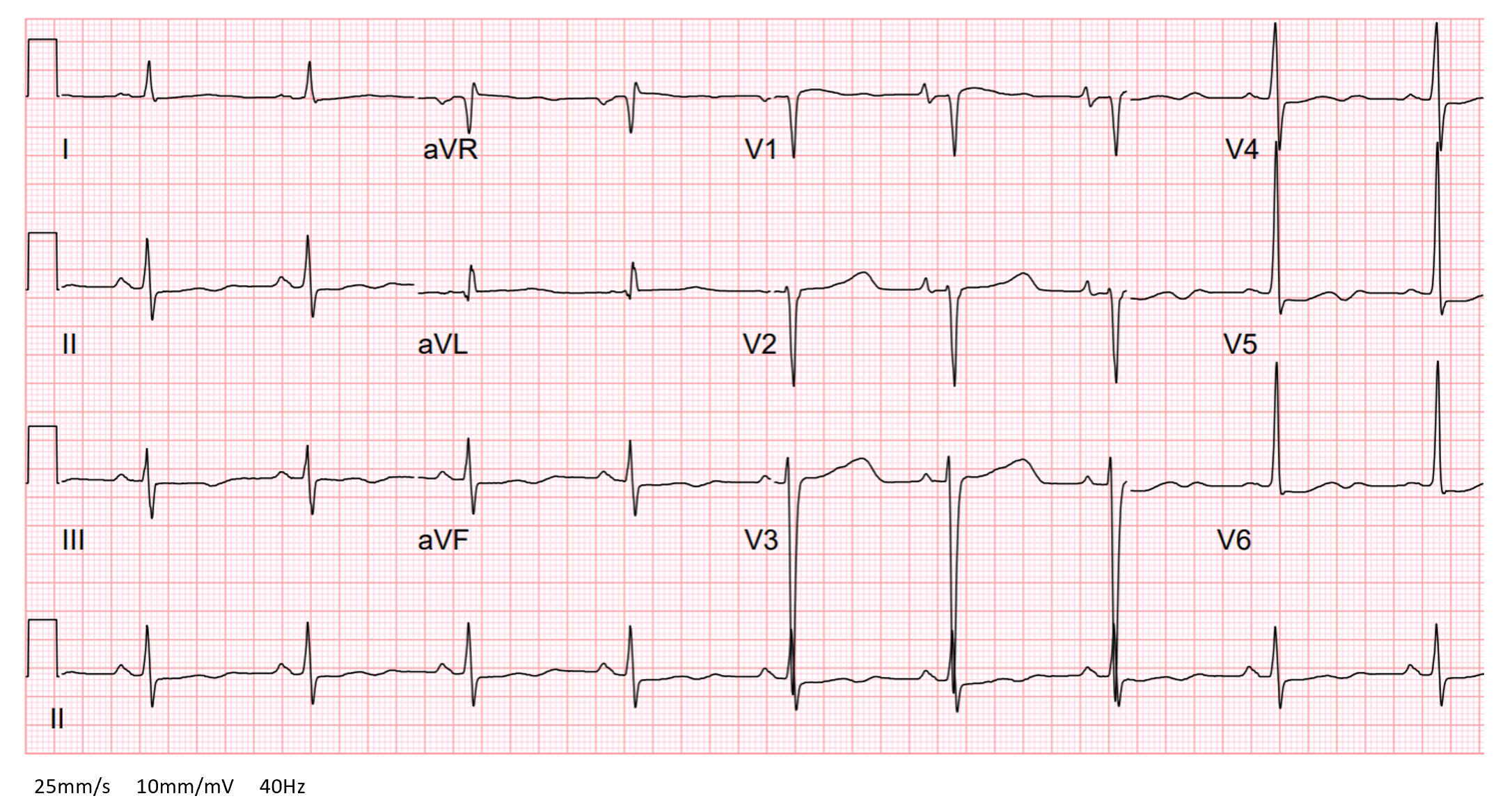 Figure 1 Electrocardiogram (prior to pacing wire placement): Sinus bradycardia and prolonged QTc interval of 516 milliseconds.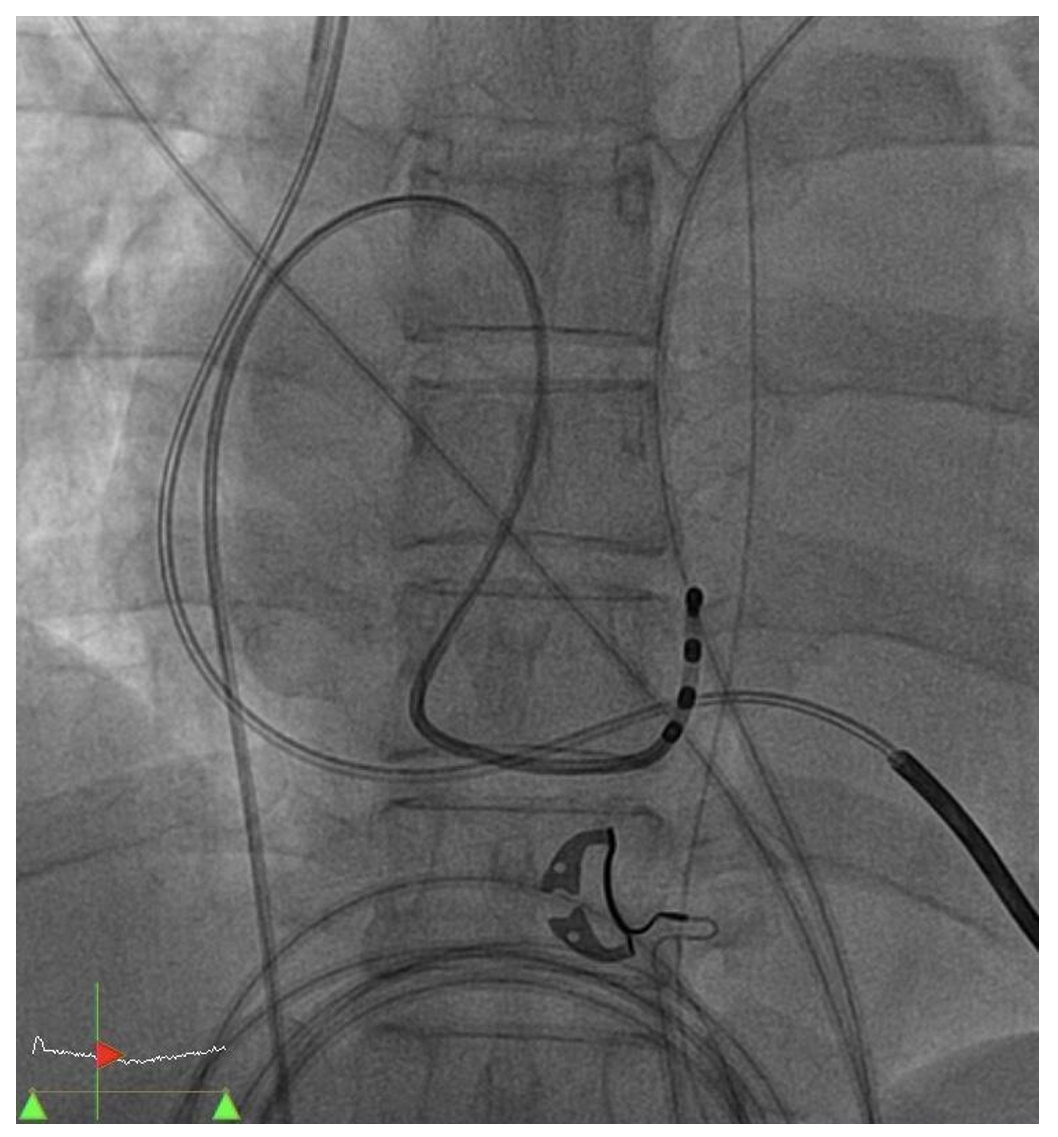 Figure 2 Cardiac catheterization: Placement of temporary pacing wire to the coronary sinus.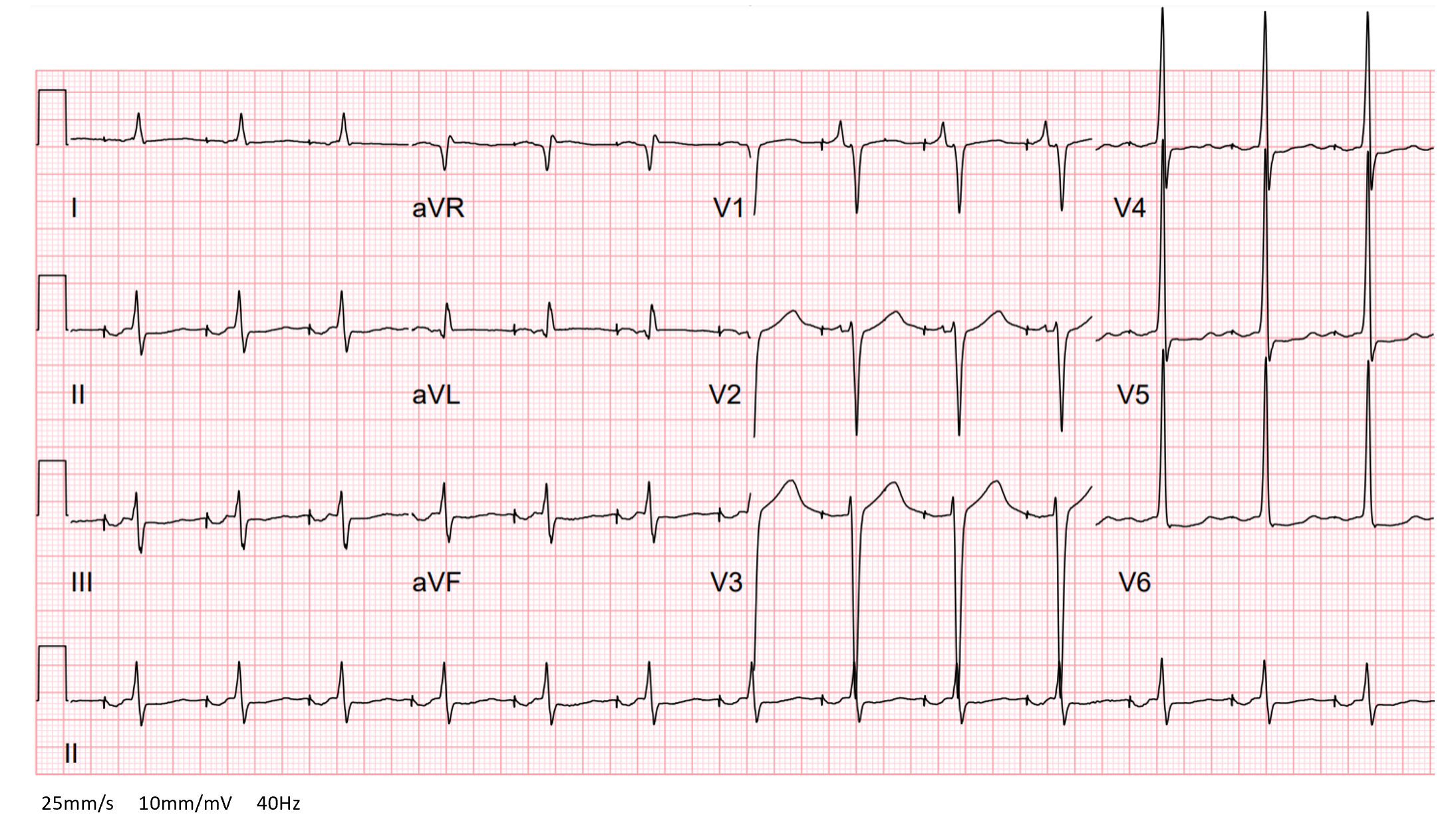 Figure 3 Electrocardiogram (after pacing wire placement): Atrial pacing with an AOO mode.Table 1 Summary of case reports or case series of temporary transvenous pacing through the coronary sinusCRT: Cardiac resynchronization therapy; RA: Right atrium; RVA: Right ventricle apex; AV: Atrioventricular; LV: Left ventricle; VT: Ventricular tachycardia; CABG: Coronary artery bypass grafting; PVC: Premature ventricular complex; VF: Ventricular fibrillation; Pts: Patients; N/A: Not applicable; CS: Coronary sinus; AFib: Atrial fibrillation.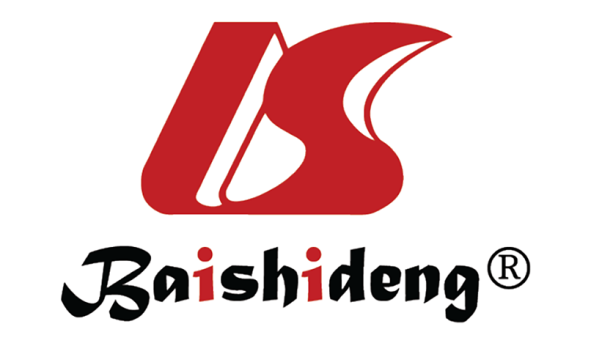 Published by Baishideng Publishing Group Inc7041 Koll Center Parkway, Suite 160, Pleasanton, CA 94566, USATelephone: +1-925-3991568E-mail: bpgoffice@wjgnet.comHelp Desk: https://www.f6publishing.com/helpdeskhttps://www.wjgnet.com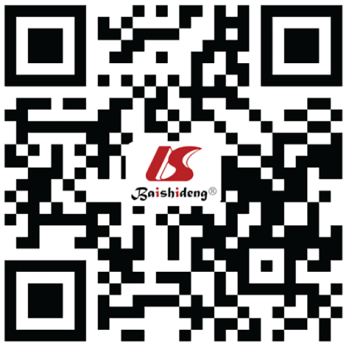 © 2021 Baishideng Publishing Group Inc. All rights reserved.Ref.SettingSettingSettingAge, genderBaseline cardiac rhythmIndication of pacingAdditional lead /pacing modeOutcomeCase reportCase reportCase reportCase reportCase reportCase reportCase reportCase reportGimbel[4], 2005Gimbel[4], 2005Prior to biventricular pacemaker placementPrior to biventricular pacemaker placement41, MQRS duration > 120 msAssess the benefit of CRTRA and RVA lead/AAI, DDD-RV, and DDD-BiV↑ Cardiac outputOsman et al[5], 2008Osman et al[5], 2008Cardiogenic shock Cardiogenic shock 77, FLeft bundle branch block and intermittent AV blockUnstable bradycardiaLV pacingNo additional lead/VVIShock reversalSegreti et al[6], 2013Segreti et al[6], 2013Prior to hip surgeryPrior to hip surgery82, MNormal AV conduction multiple episodes of VTOverdrive atrial pacing to suppress VTNo additional lead/Not specifiedResolution of VTVyas and Lokhandwala[8], 2018Vyas and Lokhandwala[8], 2018Post-CABGPost-CABG45, MNormal AV conduction frequent PVCOverdrive atrial pacing to suppress PVC and VFNo additional lead/not specifiedResolution of PVCOur caseOur caseCardiogenic shockCardiogenic shock55, FSinus bradycardia prolonged QTc interval; Multiple episodes of VTUnstable bradycardia; Overdrive atrial pacing to suppress VTNo additional lead/AOOShock reversalCase seriesCase seriesCase seriesCase seriesCase seriesCase seriesCase seriesCase seriesCase seriesMcNulty et al[3], 2004 (10 pts)McNulty et al[3], 2004 (10 pts)Percutaneous coronary interventionN/AN/ANot documentedAssess the feasibility of pacing through CSNo additional lead/VVIEight pts: Successful proceduresEitel et al[7], 2013 (15 pts)Eitel et al[7], 2013 (15 pts)Cardiogenic shock and signs of LV asynchronyN/AN/ALV asynchrony (e.g., QRS > 150 ms and poor LV function)LV pacing to reduce ventricular dyssynchronyRA lead/VVI in AFib, DDD in others10 pts (67%): ↑ cardiac output